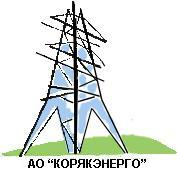 Документация запроса котировокв электронной формеЗАКУПКА № 39Лот № 1 «Поставка прибора многофункционального портативного ЭНЕРГОМЕРА СЕ602 (или эквивалент) для нужд АО "Корякэнерго"»в сфере «Инвестиционная программа»Заказчик:Акционерное общество «Корякэнерго»г. Петропавловск - Камчатский2018 г.Уважаемые господа!АО «Корякэнерго», далее – Заказчик, настоящим объявляет о проведении запроса котировок и приглашает юридических лиц,индивидуальных предпринимателей и физических лиц(далее — Поставщики), способных на законных основаниях поставлять требуемую продукцию, подавать свои заявки на участие в запросе котировок на поставку продукции в сфере «Инвестиционная программа» для нужд АО «Корякэнерго»:Закупка № 39Лот № 1«Поставка прибора многофункционального портативного ЭНЕРГОМЕРА СЕ602 (или эквивалент) для нужд АО "Корякэнерго"»ОКВЭД2:  26.51.4ОКПД2:     26.51.43.119Вид закупочной процедуры: открытый запрос котировок.Заказчик:АО «Корякэнерго»;Почтовый адрес: 683013, Камчатский край, г. Петропавловск-Камчатский, ул. Озерная, д.41Адрес электронной почты: zakupki@korenergo.ruТелефон/факс: (84152) приемная 46-28-46; Ответственный за проведение закупочной процедуры: (84152) 46-26-81 доб. 236; 8-961-960-99-55 – Мироненко Оксана Васильевна – начальник отдела организации закупокТехнические вопросы:  (84152)  46-28-98 доб. 239 Апекин Сергей Александрович – начальник ПТО АО «Корякэнерго».Подробное описание закупаемого товара и условий договора содержится в Приложении 2 (Техническое задание) и Приложении 4 (Проект договора) к документации запроса котировок.Документация предоставляется без взимания платы со дня размещения в сети интернет:в Единой информационной системе www.zakupki.gov.ru (ЕИС) по правилам работы и по регламентам ЕИС;-  на Официальном сайте Заказчикаwww.korenergo.ru(раздел «Закупки» – «Сведения о закупках») простым скачиванием;- на электронной торговой площадке (ЭТП) www.roseltorg.ru) по правилам работы и по регламентам ЭТП;- отправляется на электронный адрес Участника при отправлении электронного запроса по адресу Заказчика, указанного в п. 3;- при личной явке представителей Участника по местонахождению Заказчика, указанного в п.3. Заявка должна быть подана на русском языке и оформлена по форме согласно приложению 3 к документации, и быть действительной не менее чем 90 календарных дней со дня, следующего за днем окончания приема заявок. Заявка должна быть подписана лицом, имеющим право в соответствии с законодательством Российской Федерации действовать от лица Участника без доверенности или надлежащим образом уполномоченным им лицом на основании доверенности. Заявка должна быть также скреплена печатью Участника.Начальная цена закупки – 150 000,00 (сто пятьдесят тысяч) рублей с учетом НДС 18 %.Цена, предложенная Участником, должна быть выражена в российских рублях в текущих ценах с учетом НДС. Если Участник освобожден налоговыми органами от ведения учета и уплаты НДС, то предлагаемая цена должна быть указана за минусом 18 % НДС.В цену должны быть включены все расходы, связанные с доставкой товара, все налоги и обязательные платежи.Начальная цена за единицу товара указана в приложении 1 к документации запроса котировокМесто вскрытия, рассмотрения заявок, подведения итогов– г. Петропавловск-Камчатский, ул. Озерная, д. 41Сроки проведения процедур и этапов по запросу котировок:Дата и ориентировочное время вскрытия заявок – «08» февраля 2018 года в 10 часов 00 минут по камчатскому времени.Дата и ориентировочное время рассмотрения заявок–  «12» февраля 2018 года в 10 часов 00 минут по камчатскому времени.Сроки проведения переторжки, если Заказчик примет решение проводит данный этап – в течение не более 5 (пяти) рабочих дней с даты подписания протокола рассмотрения заявок. Дата и время проведения процедуры переторжки, а так же уточнение даты подведения итогов по закупочной процедуре указываются в извещении и документации на проведение переторжки по открытому запросу предложений.Дата и ориентировочное время подведения итогов –  «19» февраля 2018 года в 10 часов 00 минут по камчатскому времени (в случае проведения переторжки).Обеспечение заявки на участие в запросе котировок: не требуется.Обеспечение договора: не требуется.Требования к Участникам на принадлежность к субъектам малого и среднего предпринимательства: не установлено.На каждый лот должна быть подана отдельная заявка.Не допускается подача заявок на отдельные позиции или часть объема по какой-либо из позиций товара, указанных в документации запроса котировок.Любой Участник закупки вправе направить Заказчику запрос о разъяснении положений документации запроса котировок, не позднее чем за 16 рабочих часов до срока окончания подачи заявок, указанного в п. 3 Извещения (при подаче запроса нарочным - время фиксируется при регистрации письма Заказчиком, при подаче почтой – при получении письма Заказчиком, при подаче электронной почтой – согласно времени получения письма в браузере Заказчика). В течение 8-ми рабочих часов с момента поступления указанного запроса Заказчик направляет данному Участнику разъяснения положений документации запроса котировок, если указанный запрос поступил к Заказчику не позднее, чем за 16 рабочих часов до срока окончания подачи заявок, указанного в п. 3 Извещения. Если, по мнению Заказчика, ответ на данный запрос будет интересен всем Участникам, такое разъяснение размещается Заказчиком на сайтах, указанных в п. 5, с указанием предмета запроса, но без указания Участника закупки, от которого поступил запрос. При этом каждый Участник закупки вправе направить не более двух запросов о разъяснении положений  документации запроса котировок.Данная процедура запроса котировок не является конкурсом или аукционом, и ее проведение не регулируется статьями 447—449 части первой Гражданского кодекса Российской Федерации. Данная процедура также не является публичным конкурсом и не регулируется статьями 1057—1061 части второй Гражданского кодекса Российской Федерации. Таким образом, данная процедура запроса котировок не накладывает на Заказчика соответствующего объема гражданско-правовых обязательств.Запрос котировок может проходить в несколько этапов по решению Заказчика. По результатам каждого из этапов в условия запроса котировок, в любую его часть, могут быть внесены изменения, в том числе существенные, внесенные изменения будут учтены в документации  запроса котировок на соответствующий этап. По результатам каждого из этапов, по решению Заказчика, могут быть проведены переговоры с одним или несколькими Участниками. Заказчик может отказать любому из Участников вправе участвовать в последующих этапах данной процедуры запроса котировок, обосновав основную причину отказа, но, не вдаваясь в подробности всех оснований принятия такого решения. Участник имеет право изменить заявку на участие в запросе котировок в любое время до проведения процедуры вскрытия заявок, согласно срока указанного в п. 9.Участник имеет право отозвать заявку в любое время до проведения процедуры вскрытия конвертов с заявками на участие в запросекотировок, согласно срока указанного в п. 9.Заказчик вправе отказаться от проведения запроса котировок на любом из этапов, не неся при этом никакой материальной ответственности перед Участниками.Требования к Участникам закупки: 21.1.В запросе котировок может принять участие любое юридическое лицо или несколько лиц, выступающих на стороне одного участника закупки, независимо от организационно-правовой формы, формы собственности, места нахождения и места происхождения капитала, либо любое физическое лицо или несколько лиц, выступающих на стороне одного участника закупки, которые соответствуют требованиям, установленным Заказчиком в соответствии с документацией запроса котировок.21.2. Участник закупки для того, чтобы принять участие в запросе котировок, должен соответствовать следующим обязательным требованиям:- непроведение ликвидации Участника закупки - юридического лица и отсутствие решения арбитражного суда о признании Участника закупки - юридического лица, индивидуального предпринимателя банкротом и об открытии конкурсного производства;- неприостановление деятельности Участника закупки в порядке, предусмотренном Кодексом Российской Федерации об административных правонарушениях (КоАП РФ), на день подачи заявки на участие в запросе котировок;- отсутствие у Участника закупки задолженности по начисленным налогам, сборам и иным обязательным платежам в бюджеты любого уровня или государственные внебюджетные фонды, за прошедший календарный год, превышающей 25 % (двадцать пять %) балансовой стоимости активов Участника;- отсутствие сведений об Участнике в реестре недобросовестных поставщиков, предусмотренном Федеральным законом от 18 июля 2011 года № 223-ФЗ «О закупках товаров, работ, услуг отдельными видами юридических лиц», и в реестре недобросовестных поставщиков, предусмотренном Федеральным законом от 05 апреля 2005 года № 44-ФЗ «О контрактной системе в сфере закупок товаров, работ, услуг для обеспечения государственных и муниципальных нужд».22.	Особенности участия в закупочных процедурах коллективного Участника:22.1. Коллективным участником признаются несколько юридических лиц, выступающих на стороне одного Участника закупки  либо несколько физических лиц, выступающих на стороне одного Участника закупки, в том числе несколько индивидуальных предпринимателей выступающих на стороне одного Участника закупки  заключивших между собой договор простого товарищества, который регламентируется ГК РФ (Глава 55 ст. 1041-1054).22.2. В договоре простого товарищества Коллективные участники закупочной процедуры должны согласовать между собой все правовые нюансы отношений, которые не противоречат ГК РФ и условиям Заказчика, прописанным в Положении о закупке и закупочной документации, в т.ч.: - определить права и обязанности каждого участника в рамках участия в закупке и в рамках исполнения условий договора; - произвести распределение объемов товаров/работ/услуг, поставляемых/выполняемых/оказываемых каждым участником, сроков поставки товаров/выполнения работ/оказания услуг и стоимости; - определить участника «коллектива», который представляет интересы каждого участника коллектива, которые входят в состав объединения, взаимодействует с заказчиком, осуществляет все операции по выполнению договора в целом, включая расчеты и платежи (далее – ответственного участника); - установить ответственность каждого участника «коллектива» по обязательствам, связанным с участием в закупочной процедуре, и солидарную ответственность за своевременное и полное исполнение условий договора - установить срок действия соглашения (не менее срока действия договора); - предусмотреть, что все операции по выполнению Договора в целом, включая платежи, совершаются исключительно с ответственным участником, однако, по желанию заказчика или по его инициативе, данная схема может быть изменена; - установить, что данное соглашение не должно изменяться без одобрения заказчика. 22.3. Подготовкой и подачей заявки от имени коллективного участника занимается ответственный участник, который подает заявку от своего имени с указанием, что является представителем интересов коллективного участника. В случае, если коллективного участника признаю победителем закупочной процедуры, то договор заключается с ответственным участником, который действует от имени остальных членов коллективного участника по договору товарищества.22.4. В составе заявки от коллективного Участника, помимо всех прочих, должны быть следующие сведения и документы (форма подачи информации определяется закупочной документацией): • сведения о правоспособности каждого участника «коллектива» (копии учредительных документов каждого участника «коллектива», копии соответствующих лицензий, сертификатов, допусков (если данные документы требуются в закупочной документации), сведения об опыте, данные о ресурсном обеспечении на распределенный на конкретного участника «коллектива» объем); • копия соглашения об образовании коллективного участника (нотариально заверенная); • сведения о том, какой объем поставки товара/выполнения работ/оказания услуг по договору выполнит каждый участник «коллектива», входящий в состав коллективного участника. 22.5. Обязательные требования к Участнику закупочной процедуры, указанные в п. 21. предъявляются к каждому члену коллективного Участника. Несоответствие одного из членов хотя бы одному из требований влечет отклонение от участия в закупочной процедуре коллективного участника.22.6. Лица, выступающие на стороне одного участника закупки, не вправе участвовать в этой же закупке самостоятельно или на стороне другого участника закупки. Несоблюдение данного требования является основанием для отклонения заявок как всех участников закупки, на стороне которых выступает такое лицо, так и заявки, поданной таким лицом самостоятельно.22.7. Заказчик имеет право отклонить заявку коллективного участника, либо в одностороннем порядке расторгнуть договор, если выяснится, что из состава коллективного участника вышла одна или несколько организаций, а оставшиеся члены объединения, по объективной точке зрения заказчика, не способны самостоятельно выполнить договор.22.8. В случае признания победителем коллективного участника, заказчик оставляет за собой право на внесение в проект договора по закупочной процедуре изменений, касающихся коллективного участника.23.	Заказчик устанавливает приоритет товаров российского происхождения по отношению к товарам, происходящим из иностранного государства. 23.1. Участник в заявке обязан указать (декларировать) наименование страны происхождения поставляемых товаров. Участник несет ответственность за предоставление недостоверной информации о стране происхождения поставляемых товаров.23.2. Критерии оценки:единственным критерием для определения Победителя является наименьшая цена заявки при условии соответствия самой заявки и предлагаемого товара условиям запроса котировок и договора поставки. В случае не соответствия заявки условиям запроса котировок Заказчик имеет право отклонить данную заявку либо выбрать заявку с наиболее близкими к запросу условиями не смотря на уровень ценового предложения. При оценке заявок Участников, освобожденных налоговыми органами от ведения учета и уплаты НДС, сумма их Предложения увеличивается на 18 % для сравнения с заявками Участников, не освобожденных от уплаты налогов.23.3. Применение приоритета товаров российского происхождения при оценке и сопоставлении заявок Участников: заявки Участников, которые содержат предложения о поставке товаров российского происхождения по стоимостным критериям оцениваются по предложенной в указанных заявках цене договора, сниженной на 15 процентов, при этом договор заключается по цене договора, предложенной Участником в заявке на участие в закупке.23.4.Заказчик принимает страну происхождения товара, согласно сведениям, указанным в заявке Участника.23.5.  В случае если Участник не указал в заявке страну происхождения товара, заявка такого Участника принимается к оценке как заявка, содержащая предложение о поставке товара иностранного происхождения. 23.6. Приоритет товаров российского происхождения, работ, услуг, выполняемых, оказываемых российскими лицами не применяется, если:- заявки всех Участников не содержат предложения о поставке товаров российского происхождения, выполнение работ, оказание услуг российскими лицами;- заявки всех Участников не содержат предложения о поставке товаров иностранного происхождения, выполнение работ, оказание услуг иностранными лицами;- в заявке Участника содержится предложение о поставке товаров российского и иностранного происхождения, при этом стоимость товаров российского происхождения,  составляет менее 50 процентов стоимости всех предложенных таким участником товаров, работ, услуг. Для целей установления соотношения цены предлагаемых к поставке товаров российского и иностранного происхождения, цена единицы каждого товара определяется как произведение начальной (максимальной) цены единицы товара,  указанной в документации о закупке, на коэффициент изменения начальной (максимальной) цены договора по результатам проведения закупки, определяемый как результат деления цены договора, предложенной Участником, на начальную (максимальную) цену договора, указанную Заказчиком в документации о закупке.24.	Способы подачи заявки:- в письменной форме, в запечатанном конверте,  по почтовому адресу, указанному в пункте 3 с отметкой: «заявка в отдел организации закупок» и с обязательным указанием номера и наименования закупки;- в случае проведения запроса котировок в электронной форме, заявка подается согласно регламентам ЭТП, указанной в п. 5. В связи с медленной скоростью работы интернета в регионе, Заказчик не имеет возможности скачивать с ЭТП файлы размером больше 3 Mb, и просит Участников разбивать свои заявки и цеплять на ЭТП файлы размером до 3 Mb.25.	К заявке Участника, оформленной по форме 1, указанной в Приложении 3 к документации запроса котировок,  должны быть приложены:- проект договора поставки и спецификации согласно приложению 3 заполненный со стороны Участника (а так же направить на электронный адрес Заказчика файл с заполненным проектом договора в формате doc, с возможностью внесения изменений);- протокол разногласий (в случае наличия разногласий по проекту договора), подписанный Участником запроса котировок;- копии учредительных документов (заверенные Участником закупки);- копии свидетельства о постановке на учет в налоговом органе, свидетельство о внесении в единый государственный реестр юридических лиц или свидетельство о внесении в единый государственный реестр индивидуальных предпринимателей (заверенные Участником закупки);- полученную не ранее чем за 6 (шесть) месяцев до дня размещения в единой информационной сети извещения о проведении запроса котировок выписку из единого государственного реестра юридических лиц (ЕГРЮЛ) или заверенную Участником закупки копию такой  выписки (для юридических лиц), полученную не ранее чем за 6 (шесть) месяцев до дня размещения на официальном сайте извещения о проведении запроса котировок выписку из единогогосударственного реестра индивидуальных предпринимателей или заверенную Участником закупки  копию такой выписки (для индивидуальных предпринимателей), копии документов, удостоверяющих личность (для иных  физических лиц), надлежащим образом заверенный перевод на русский язык документов о государственной регистрации юридического лица или физического лица в качестве индивидуального предпринимателя  в соответствии с законодательством соответствующего государства (для иностранных лиц), полученные не ранее чем за 3 (три) месяца до дня размещения на официальном сайте извещения о проведении запроса котировок;- декларацию соответствия участника требованиям;- сведения из единого реестра субъектов малого и среднего предпринимательства или заполненную декларацию (по форме 2 предложенной Заказчиком в Приложении 3 к документации запроса котировок), обязательны для субъектов малого и среднего предпринимательства;- технические характеристики предлагаемого товара.26.	Участник закупки имеет право подать только одну заявку на участие в запросе котировок, либо, если закупка многолотовая, то одну на каждый лот. Если Участник на многолотовую закупку подает заявки на несколько лотов, то документы, которые повторяются для каждого лота (учредительные документы, выписки и т.д.) Участник имеет право подать в одном экземпляре.27.	В случае непредставления указанных в п. 30 документов, Заказчик оставляет за собой право отклонить заявку.28.	Заказчик указывает в договоре страну происхождения поставляемого товара на основании сведений, содержащихся в заявке Участника, с которым заключается договор.Приложение 1к документации запроса котировокот «30» января2018 г.Начальная цена за единицу товараПриложение 2к документации запроса котировокот «30» января2018 г.ТЕХНИЧЕСКОЕ ЗАДАНИЕ1. Заказчику необходима поставка прибора многофункционального портативного ЭНЕРГОМЕРА СЕ602 (или эквивалент)табл. 1Табл. №2Эквивалент должен соответствовать по техническим характеристикам показателям, указанным в  Табл. №2. 2. Общие требования:2.1. Товар должен быть новым и ранее не использованным.2.2. Товар должен быть поставлен в полном объеме без исключений.2.3. Товар должен подтверждаться сертификатом качества изготовителя или техническим паспортом.2.4. Данное предложение не исключает частичное изменение номенклатуры при заключении договора. Условия оплаты:3.1. 100 % оплата по факту поставки и подписания товарных накладных при фактическом получении товара в месте поставки в течение 60 (шестидесяти) рабочих дней.Для субъектов среднего и малого предпринимательства 100 % оплата по факту поставки и подписания товарных накладных при фактическом получении товара в месте поставки в течение 30 (тридцати) календарных дней.3.2. В стоимость поставки входит стоимость поставляемого товара, все затраты, издержки связанные с его доставкой до места поставки и иные расходы Поставщика.4. Условия и место поставки:4.1. Доставка товара в упакованном и маркированном виде до склада покупателя по адресу: г. Петропавловск-Камчатский, ул. Озерная, д. 41.4.2. Товар поставляется в упаковках, предохраняющих от внешних повреждений и приспособленных для транспортирования водным, автомобильным и железнодорожным транспортом, в соответствии с нормативно-технической документацией, утвержденной в установленном порядке, для данного вида транспорта. Каждая отдельная упаковка (мешок, коробка, барабан, моток, бухта, паллет, обрешетка и тп.) должны в обязательном порядке иметь, нестирающуюся, защищенную от низких температур и внешних погодных воздействий и плотно приклеенную маркировку формата А4 с надписью: «Прибор энергетика многофункциональный АО «Корякэнерго»».Приложение 3к документации запроса котировокот «30»января2018 г.Форма 1.на бланке УчастникаЗАЯВКА УЧАСТНИКА НА ПОСТАВКУ ТОВАРАУважаемые господа!Участник _______________________________________________________________________(наименование, юр. адрес)изучив документацию запроса котировок на Закупку № ___ Лот № ____  «_______________________________________» от «___» __________ 201_ г., предлагаем поставку следующего товара:Технические характеристикиВ цену товара включены все налоги и обязательные платежи, все скидки, а также следующие сопутствующие услуги: транспортные расходы _______, __ рублей, и т.д. [приводится перечень и характеристики сопутствующих работ (услуг)].Срок поставки товара: _________________________.Место поставки товара: _____________________________.Данная заявка имеет статус оферты и действительна до[указывается срок действия заявки].Настоящим так же сообщаем Вам, что данная сделка для нашей организации не является крупной и не требует одобрения. (Настоящим так же сообщаем Вам, что данная сделка для нашей организации является крупной и мы прикладываем одобрение __________ на ее совершение.)	Наша организация не относится к субъектам малого и среднего предпринимательства. (Наша организация является субъектом малого и среднего предпринимательства, о чем прилагается декларация)Сообщаем, что для оперативного уведомления нас по вопросам организационного характера и взаимодействия с Заказчиком нами уполномочен: ______________________________________________________________________________________(Ф.И.О., должность и контактная информацию уполномоченного лица, включая телефон, факс, адрес)К настоящей заявке прикладываются следующие документы, подтверждающие соответствие предлагаемого нами товара установленным требованиям: - проект договора поставки и спецификации согласно приложению 3, заполненный со стороны Участника; - протокол разногласий (в случае наличия разногласий по проекту договора), подписанный Участником запроса котировок;- копии учредительных документов;- копии свидетельства о постановке на учет в налоговом органе, свидетельство о внесении в единый государственный реестр юридических лиц или свидетельство о внесении в единый государственный реестр индивидуальных предпринимателей.- выписка из ЕГРЮЛ (ЕГРИП);- сертификаты соответствия, паспорта на товар и т.п. (при наличии);- сведения из единого реестра субъектов малого и среднего предпринимательства или декларация о принадлежности Участника к субъектам малого и среднего предпринимательства.- Декларация о соответствии Участника.Реквизиты Участника:Почтовый адрес:ИНН:КПП:ОГРН:С уважением,Форма 2.на бланке УчастникаФОРМАдекларации о соответствии участника закупки критериям отнесения
к субъектам малого и среднего предпринимательстваПодтверждаем, что  (указывается наименование участника закупки)в соответствии со статьей 4 Федерального закона “О развитии малого и среднего предпринимательства в Российской Федерации” удовлетворяет критериям отнесения организации к субъектам  (указывается субъект малого или среднего предпринимательства
в зависимости от критериев отнесения)предпринимательства, и сообщаем следующую информацию:1. Адрес местонахождения (юридический адрес):  	.2. ИНН/КПП:  	.(№, сведения о дате выдачи документа и выдавшем его органе)3. ОГРН:  	.4. Исключен.5. Сведения о соответствии критериям отнесения к субъектам малого и среднего предпринимательства, а также сведения о производимых товарах, работах, услугах и видах деятельности:(подпись)М.П.(фамилия, имя, отчество (при наличии) подписавшего, должность)Инструкции по заполнениюДанная Декларация обязательна для заполнения Участникам, относящимся к субъектам малого и среднего предпринимательства по всем пунктам.Форма 3на бланке УчастникаДекларация о соответствии УчастникаНастоящим ___________________________________ подтверждает, что соответствует требованиям, установленным в документации запроса предложений в п. 1.4. документации запроса предложений:1)	требованию о непроведении ликвидации Участника закупки - юридического лица и отсутствие решения арбитражного суда о признании Участника закупки - юридического лица, индивидуального предпринимателя банкротом и об открытии конкурсного производства;2)	требованию о неприостановлении деятельности Участника закупки в порядке, предусмотренном Кодексом Российской Федерации об административных правонарушениях № 195-ФЗ (КоАП РФ), на день подачи заявки на участие в открытом запросе предложений;Подтверждаем отсутствие у Участника закупки задолженности по начисленным налогам, сборам и иным обязательным платежам в бюджеты любого уровня или государственные внебюджетные фонды за прошедший календарный год превышающей 25 % (двадцать пять %) балансовой стоимости активов Участника, и отсутствие сведений об Участнике в реестре недобросовестных поставщиков, предусмотренном Федеральным законом от 18 июля 2011 года № 223-ФЗ «О закупках товаров, работ, услуг отдельными видами юридических лиц», и в реестре недобросовестных поставщиков, предусмотренном Федеральным законом от 05 апреля 2005 года № 44-ФЗ «О контрактной системе в сфере закупок товаров, работ, услуг для обеспечения государственных и муниципальных нужд».Руководитель организации	__________________________ /	__________________________ /(индивидуальный предприниматель) 	подпись, МП	ФИОПриложение 4к документации запроса котировокот «30»января2018 г.ПРОЕКТ ДОГОВОРАДОГОВОР ПОСТАВКИ №_____________________________________, именуемое в дальнейшем «Поставщик», в лице ___________________________, действующего на основании __________ с одной стороны, и АО «Корякэнерго», именуемое в дальнейшем«Покупатель», в лице генерального директора Кулинича Сергея Анатольевича, действующего на основании Устава, с другой стороны, и совместно именуемые Стороны, заключили настоящий договор о нижеследующем:1. ПРЕДМЕТ ДОГОВОРА1.1.	Поставщик по заданию Покупателя обязуется поставить и передатьприбор многофункциональный портативныйЭНЕРГОМЕР СЕ602(далее по тексту – Товар) Покупателю,в порядке и на условиях, предусмотренных настоящим Договором.1.2.	Покупатель обязуется  принять и оплатить поставленный (переданный) Товара в порядке и на условиях, предусмотренных настоящим Договором.1.3.	Товар, поставляемый в рамках предмета настоящего Договора, его наименование, цена, комплектация и количество (объем) определяются в Спецификации на Товар (Приложение 1). Товар должен соответствовать  Техническимхарактеристикам (Приложение 2).1.4.	Право собственности на Товар, а также все риски его повреждения и утраты переходят от Поставщика к Покупателю со дня его принятия Покупателем в пункте назначения указанном в Приложении 1 и подписания документов о принятии  Товара (товарных накладных).2.	ЦЕНА ДОГОВОРА И УСЛОВИЯ ОПЛАТЫ ОБОРУДОВАНИЯ2.1.	Стоимость по настоящему Договору составляет _________,__ рублей (_______________ рублей __ копеек), в том числе НДС 18 % ____________,__ рублей. 2.2.	Стоимость Договора включает в себя стоимость поставляемого Товара, стоимость дополнительной комплектации, согласно Приложению 1, все затраты, издержки связанный с его доставкой в пункт назначения, указанный в Спецификации (Приложении 1) и иные расходы Поставщика, связанные с исполнением настоящего Договора.2.3.	Оплата Товара по настоящему Договору производится Покупателем по безналичному расчету путем перечисления денежных средств на счет Поставщика в следующем порядке: 2.3.1.	Покупатель оплачивает 100 % от общей стоимости Товара, предусмотренной в п. 2.1 настоящего Договора, на основании выставленного счета в течение__ (_______)___________дней с даты подписания товарных накладных, при фактическом получении Товара в полном объеме в месте поставки, согласно Спецификации.2.4.	Датой оплаты считается дата поступления денежных средств на счет Поставщика.3. СРОКИ И ПОРЯДОК ПОСТАВКИ3.1.	Товар должен быть поставлен в ассортименте (наименовании), объеме (количестве) и в место поставки указанными в Спецификации (Приложение 1 к настоящему Договору). 3.2.	Поставщик обязуется упаковать Товар согласно требованиям, указанным в Спецификации.3.3.	В случае отправки Товара в место поставки транспортными компаниями, Поставщик обязан передать Покупателю копии транспортных накладных подтверждающих передачу Товара в течение 5-ти дней с момента отгрузки Товара транспортной компании на электронный адрес: omts@korenergo.ru.3.4.	По итогам поставки Поставщик обязан предоставить Покупателю на каждую Спецификацию отдельную счет-фактуру и накладную ТОРГ-12 с указанием номера Договора и номера Спецификации.3.5	Не позднее 5-ти календарных дней с даты получения Товара Покупателем, в месте поставки, Поставщик обязан передать Покупателю оригиналы первичных бухгалтерских документов, необходимых для корректного учета приобретаемого товара и совершения операций с ним.3.6.	Поставка должна осуществляться единой партией. Дробление объема поставки на несколько партий не допустимо, за исключением случаев, когда это согласовано Сторонами.4. КАЧЕСТВО ТОВАРА, ГАРАНТИИ И ПОРЯДОК ПРИЕМКИ4.1.	Поставщик обязан поставить Товар в точном соответствии с прилагаемыми к настоящему Договору Спецификации (Приложение 1) и техническим характеристикам (Приложение 2). 4.2.	ПоставляемыйТовар по своему качеству должен соответствовать техническим характеристикам (Приложение 2) и подтверждаться сертификатом качества изготовителя, паспортоми другими документами подтверждающими качество Товара предусмотренными законодательством РФ.При отсутствии соответствующих документов Покупатель имеет право приостановить приемку Товара до предоставления всего пакета документов.4.3.	Товар должен отвечать требованиям качества, безопасности жизни и здоровья, а также иным требованиям сертификации, безопасности (санитарным нормам и правилам, государственным стандартам и т.п.), лицензирования, если такие требования предъявляются действующим законодательством Российской Федерации или настоящим Договором. 4.4.	Товар должен иметь необходимые маркировки, наклейки и пломбы, если такие требования, предъявляются действующим законодательством Российской Федерации.4.5.	Товар должен быть поставлен в упаковке (таре), обеспечивающей защиту Товаров от его повреждения или порчи во время транспортировки и хранения в условиях Крайнего Севера согласно ГОСТ 15846-2002 или согласованных обеими сторонами карт упаковки груза. При передаче Товара в упаковке (таре) не обеспечивающей возможность его хранения, Покупатель вправе отказаться от его принятия и от оплаты Товара, а если Товар был оплачен, потребовать возврата уплаченной денежной суммы. 4.6.	Порядок приемки Товара по количеству и качеству регулируется Инструкциями Госарбитража СССР № П-6 и П-7, при этом вызов представителя Поставщика для составления акта о недостатках товара является обязательным. Акты о приемке Товара по количеству и качеству, составленные без участия представителя Поставщика, считаются недействительными, за исключением случаев неявки представителя Поставщика по вызову, либо получения Покупателем согласия Поставщика на приемку Товара в отсутствие его представителя. Односторонняя приемка Товара в любом случае не допускается.4.7.	Товар, несоответствующий требованиям настоящего Договора, в том числе некачественный (бракованный), подлежит замене на товар с аналогичными характеристиками. Замена Товара осуществляется Поставщиком без изменения цены единичной расценки Товара,в течение 14 (четырнадцати) календарных дней с момента обнаружения недостатков Товара.4.8.	Товар обеспечивается гарантией в течение гарантийного срока, указанного в паспорте изготовителя с момента её получения Покупателем. Во время гарантийного периода, в случае выявления недостатков Товара по вине завода-изготовителя, Поставщик обязан устранить неисправность за свой счет. Претензии (в письменном виде) по количеству и качеству полученного  Товара принимаются в соответствии с Инструкцией Госарбитража СССР по количеству № П-6 от 15.06.1965 и Инструкцией Госарбитража СССР по качеству № П-7 от 25.04.1966, в части не Противоречащей Гражданскому кодексу Российской Федерации.5. ОТВЕТСТВЕННОСТЬ СТОРОН5.1.	За просрочку сроков поставки Товара, Покупатель вправе требовать от Поставщика оплаты пени в размере 1/300 ставки рефинансирования Банка России за каждый день просрочки. Проценты начисляются на стоимость Товара, поставка которого просрочена.5.2.	В случае несвоевременной оплаты поставленного Товара Поставщик вправе требовать от Покупателя оплаты пени в размере 1/300 ставки рефинансирования Банка России за каждый день просрочки. Проценты начисляются на стоимость поставленного, но неоплаченного Товара.6. ПОРЯДОК УРЕГУЛИРОВАНИЯ СПОРОВ6.1.	Стороны обязуются решать споры, вытекающие из настоящего Договора, путем переговоров. До предъявления иска в связи с просрочкой поставки Товара, с ненадлежащим количеством и/или качеством Товара обязательно предъявление претензии. Срок ответа на претензию - две недели от даты ее получения.6.2.	В случае невозможности разрешения разногласий путем переговоров, они подлежат рассмотрению в Арбитражном суде Камчатского края.7. ФОРС-МАЖОРНЫЕ ОБСТОЯТЕЛЬСТВА7.1.	Стороны освобождаются от ответственности за частичное или полное неисполнение своих обязательств по Договору, если такое неисполнение явилось следствием обстоятельств непреодолимой силы, т. е. следствием непредвиденных и непредотвратимых событий чрезвычайного характера. Наличие событий чрезвычайного характера подтверждается документами, выданным соответствующей палатой или другим компетентным органом и является достаточным подтверждением наличия и продолжительности действия непреодолимой силы.7.2.	Сторона, которая не исполняет своего обязательства, должна дать извещение другой Стороне о препятствии и влиянии обстоятельств непреодолимой силы на исполнение обязательств по Договору.7.3.	Сторона, для которой наступили обстоятельства непреодолимой силы не позднее 3-х (трех) рабочих дней, после наступления таких обстоятельств, в письменной форме информирует другую Сторону об их наступлении и последствиях (с обратным уведомлением о получении сообщения), и принимает все возможные меры с целью максимально ограничить отрицательные последствия, вызванные указанными форс-мажорными обстоятельствами. Сторона, для которой возникли форс-мажорные обстоятельства, должна также не позднее 3-х (трех) рабочих дней, известить в письменной форме другую Сторону о прекращении этих обстоятельств.8. ПРОЧИЕ УСЛОВИЯ8.1.	Настоящий Договор вступает в силу со дня его подписания обеими Сторонами и действует до полного исполнения ими своих обязательств.8.2.	Договор составлен в двух экземплярах, имеющих одинаковую юридическую силу, по одному для каждой из Сторон.8.3.	С предварительного письменного согласия Покупателя, Поставщик имеет право производить поставку Товара с заменой ее ассортимента, указанного в Спецификации 1 (Приложение 1) настоящего Договора в пределах общей суммы поставляемого Товара.8.4.	С момента заключения настоящего Договора вся предыдущая переписка и договоренности Сторон, касающиеся предмета настоящего Договора, теряют силу.8.5.	Все изменения и дополнения к Договору, а также его расторжение считаются действительными при условии, если они совершены в письменной форме и подписаны обеими Сторонами.8.6.	Все дополнительные соглашения, акты и иные приложения к Договору, подписываемые Сторонами при исполнении настоящего Договора, являются его неотъемлемой частью.8.7.	По всем вопросам, не предусмотренным Договором, Стороны руководствуются действующим законодательством РФ.8.8. К Договору прилагаются:Приложение  1 (спецификация)Приложение 2 (Технические характкристики), которые являются неотъемлемой частью настоящего договора.9. РЕКВИЗИТЫ СТОРОНПриложение 1 к договору поставкиот«__»________2018 г.№ _______________СПЕЦИФИКАЦИЯ на поставку_______________________1. Общая сумма за Товар: _________,__ рублей(_______________рублей__ копеек), в том числе НДС 18 % ____________,__ рублей.	2. Условия поставки: Доставка товара в упакованном и маркированном виде до склада покупателя по адресу: г. Петропавловск-Камчатский, ул. Озерная, д. 41.	Товар поставляется в упаковках, предохраняющих от внешних повреждений и приспособленных для транспортирования водным, автомобильным и железнодорожным транспортом, в соответствии с нормативно-технической документацией, утвержденной в установленном порядке, для данного вида транспорта. Каждая отдельная упаковка (мешок, коробка, барабан, моток, бухта, паллет, обрешетка и тп.) должны в обязательном порядке иметь, нестирающуюся, защищенную от низких температур и внешних погодных воздействий и плотно приклеенную маркировку формата А4 с надписью: «Прибор энергетика многофункциональный АО «Корякэнерго»».3. Срок поставки: до 30 апреля 2018 года.Приложение 2 к договору поставкиот«__»________2018г.№ _______________Технические характеристикина поставку ____________________________Согласно предложению Участника№ п/пНаименование товараНачальная цена за единицу товара, в месте поставки, рублей с НДС1Прибор многофункциональный портативный ЭНЕРГОМЕР СЕ602 (или эквивалент)150 000,00№ п/пНаименование товараЕд. изм.Кол-во1Прибор многофункциональный портативный ЭНЕРГОМЕР СЕ602 (или эквивалент)Шт.1№ п/пНаименование и значение параметров1.Технические характеристики прибора:Технические характеристики прибора:1Проверка однофазных и трехфазных средств измерений электрической мощности и энергии класса точности 0,5S и 0,5 в лабораторных и производственных условиях принепосредственном подключении к цепям тока и при наличии внешнего источника испытательных сигналов.Проверка однофазных и трехфазных средств измерений электрической мощности и энергии класса точности 0,5S и 0,5 в лабораторных и производственных условиях принепосредственном подключении к цепям тока и при наличии внешнего источника испытательных сигналов.2Определение погрешности индукционных и электронных счетчиков на местах их установки без разрыва электрической цепи при существующей во время измерений нагрузке.Определение погрешности индукционных и электронных счетчиков на местах их установки без разрыва электрической цепи при существующей во время измерений нагрузке.3Максимальное значение фазного напряжения 253 или 300 В, в зависимости от способа питания прибора.Максимальное значение фазного напряжения 253 или 300 В, в зависимости от способа питания прибора.4Максимальное значение силы тока приборов при непосредственном подключении к цепямтока контролируемой сети 7,5 или 60 А (в зависимости от исполнения).Максимальное значение силы тока приборов при непосредственном подключении к цепямтока контролируемой сети 7,5 или 60 А (в зависимости от исполнения).5Измерение основных электроэнергетических величин в контролируемой однофазной итрехфазной сети.Измерение основных электроэнергетических величин в контролируемой однофазной итрехфазной сети.6Учет и вывод на индикаторное табло:- значение удельной энергии потерь в прямом и обратном направлении;- количества потребленной и отпущенной активной и реактивной энергии нарастающим итогом.Учет и вывод на индикаторное табло:- значение удельной энергии потерь в прямом и обратном направлении;- количества потребленной и отпущенной активной и реактивной энергии нарастающим итогом.7Возможность использования в качестве средства технического учета электрической энергии.Возможность использования в качестве средства технического учета электрической энергии.8Регистрация и хранение показаний отчетных устройств, даты испытаний, результатов определения погрешностей счетчиков с последующей передачей информации на ПК (до 100 протоколов).Регистрация и хранение показаний отчетных устройств, даты испытаний, результатов определения погрешностей счетчиков с последующей передачей информации на ПК (до 100 протоколов).9Возможность загрузки с ПК информации о типе, заводском номере, адресе поверяемого счетчика.Возможность загрузки с ПК информации о типе, заводском номере, адресе поверяемого счетчика.10Обмен информацией с внешними устройствами по интерфейсу стандарта EIA RS232.Обмен информацией с внешними устройствами по интерфейсу стандарта EIA RS232.11Наличие фотосчитывающих устройств для контроля частоты вращения дисков индукционных счетчиков и для контроля частоты мерцания светодиодов электронных счетчиков.Наличие фотосчитывающих устройств для контроля частоты вращения дисков индукционных счетчиков и для контроля частоты мерцания светодиодов электронных счетчиков.12Питание от контролируемой сети или от однофазной сети 220 В.Питание от контролируемой сети или от однофазной сети 220 В.№ п/пНаименование товараСтрана происхожденияЕд. изм.Кол-воЦена ед., руб.Сумма, руб.1.2.3.ИТОГО с НДСИТОГО с НДСИТОГО с НДСИТОГО с НДСИТОГО с НДСИТОГО с НДСВ том числе НДСВ том числе НДСВ том числе НДСВ том числе НДСВ том числе НДСВ том числе НДС№ п/пНаименование и значение параметров12____________________________(должность ответственного лица Участника)____________________________(подпись, расшифровка подписи)«_____»_____________2018 годам.п.№ п/пНаименование сведенийМалые предприятияСредние предприятияПоказатель123451Суммарная доля участия Российской Федерации, субъектов Российской Федерации, муниципальных образований, общественных и религиозных организаций (объединений), благотворительных и иных фондов (за исключением суммарной доли участия, входящей в состав активов инвестиционных фондов) в уставном капитале общества с ограниченной ответственностью, процентовне более 25не более 252Суммарная доля участия иностранных юридических лиц и (или) юридических лиц, не являющихся субъектами малого и среднего предпринимательства, в уставном капитале общества с ограниченной ответственностью, процентовне более 49не более 493Акции акционерного общества, обращающиеся на организованном рынке ценных бумаг, отнесены к акциям высокотехнологичного (инновационного) сектора экономики в порядке, установленном Правительством Российской Федерациида (нет)да (нет)да (нет)4Деятельность хозяйственного общества, хозяйственного партнерства заключается в практическом применении (внедрении) результатов интеллектуальной деятельности (программ для электронных вычислительных машин, баз данных, изобретений, полезных моделей, промышленных образцов, селекционных достижений, топологий интегральных микросхем, секретов производства (ноу-хау), исключительные права на которые принадлежат учредителям (участникам) соответственно хозяйственного общества, хозяйственного партнерства - бюджетным, автономным научным учреждениям или являющимся бюджетными учреждениями, автономными учреждениями образовательным организациям высшего образованияда (нет)да (нет)да (нет)5Наличие у хозяйственного общества, хозяйственного партнерства статуса участника проекта в соответствии с Федеральным законом “Об инновационном центре “Сколково”да (нет)да (нет)да (нет)6Учредителями (участниками) хозяйственных обществ, хозяйственных партнерств являются юридические лица, включенные в порядке, установленном Правительством Российской Федерации, в утвержденный Правительством Российской Федерации перечень юридических лиц, предоставляющих государственную поддержку инновационной деятельности в формах, установленных Федеральным законом “О науке и государственной научно-технической политике”да (нет)да (нет)да (нет)7Среднесписочная численность работников за предшествующий календарный год, человекдо 100 включительноот 101 до 250 включительноуказывается количество человек
(за предшествующий календарный год)7Среднесписочная численность работников за предшествующий календарный год, человекдо 15 – микропредприятиеот 101 до 250 включительноуказывается количество человек
(за предшествующий календарный год)8Доход за предшествующий календарный год, который определяется в порядке, установленном законодательством Российской Федерации о налогах и сборах, суммируется по всем осуществляемым видам деятельности и применяется по всем налоговым режимам, млн. рублей8002000указывается в млн. рублей
(за предшествующий календарный год)8Доход за предшествующий календарный год, который определяется в порядке, установленном законодательством Российской Федерации о налогах и сборах, суммируется по всем осуществляемым видам деятельности и применяется по всем налоговым режимам, млн. рублей120 в год – микропредприятие2000указывается в млн. рублей
(за предшествующий календарный год)9Содержащиеся в Едином государственном реестре юридических лиц, Едином государственном реестре индивидуальных предпринимателей сведения о лицензиях, полученных соответственно юридическим лицом, индивидуальным предпринимателемподлежит заполнениюподлежит заполнениюподлежит заполнению10Сведения о видах деятельности юридического лица согласно учредительным документам или о видах деятельности физического лица, внесенного в Единый государственный реестр индивидуальных предпринимателей и осуществляющего предпринимательскую деятельность без образования юридического лица, с указанием кодов ОКВЭД2 и ОКПД2подлежит заполнениюподлежит заполнениюподлежит заполнению11Сведения о производимых субъектами малого и среднего предпринимательства товарах, работах, услугах с указанием кодов ОКВЭД2 и ОКПД2подлежит заполнениюподлежит заполнениюподлежит заполнению12Сведения о соответствии производимых субъектами малого и среднего предпринимательства товарах, работах, услугах критериям отнесения к инновационной продукции, высокотехнологичной продукциида (нет)да (нет)да (нет)13Сведения об участии в утвержденных программах партнерства отдельных заказчиков с субъектами малого и среднего предпринимательствада (нет)
(в случае участия  наименование заказчика, реализующего программу партнерства)да (нет)
(в случае участия  наименование заказчика, реализующего программу партнерства)да (нет)
(в случае участия  наименование заказчика, реализующего программу партнерства)14Сведения о наличии у юридического лица, индивидуального предпринимателя в предшествующем календарном году контрактов, заключенных в соответствии с Федеральным законом “О контрактной системе в сфере закупок товаров, работ, услуг для обеспечения государственных и муниципальных нужд”, и (или) договоров, заключенных в соответствии с Федеральным законом “О закупках товаров, работ, услуг отдельными видами юридических лиц”да (нет)
(при наличии  количество исполненных контрактов или договоров и общая сумма)да (нет)
(при наличии  количество исполненных контрактов или договоров и общая сумма)да (нет)
(при наличии  количество исполненных контрактов или договоров и общая сумма)15Сведения о том, что руководитель, члены коллегиального исполнительного органа, главный бухгалтер субъекта малого и среднего предпринимательства не имеют судимости за преступления в сфере экономики, а также о том, что в отношении указанных физических лиц не применялось наказание в виде лишения права занимать определенные должности или заниматься определенной деятельностью, связанной с деятельностью субъекта малого и среднего предпринимательства, и административное наказание ввиде дисквалификациида (нет)да (нет)да (нет)16Информация о наличии сведений о субъекте малого и среднего предпринимательства в реестрах недобросовестных поставщиков, предусмотренных федеральными законами “О закупках товаров, работ, услуг отдельными видами юридических лиц” и “О контрактной системе в сфере закупок товаров, работ, услуг для обеспечения государственных и муниципальных нужд”да (нет)да (нет)да (нет)г. Петропавловск-Камчатский«__»__________ 2018 г.ПОСТАВЩИК ПОКУПАТЕЛЬАО «Корякэнерго»Юридический адрес: . Петропавловск-Камчатский, ул.Озерная, 41.Фактический адрес:. Петропавловск-Камчатский, ул.Озерная, 41.т./ф.: +7 (4152) 46-28-46secr@korenergo.ruОГРН: 1058200094204ИНН/КПП: 8202010020/ 410101001Р/С.: 40702810915020001002,Филиал Банка ВТБ (ПАО) в г. Хабаровске,Кор/C.: 30101810400000000727,БИК: 040813727АО «Корякэнерго»Юридический адрес: . Петропавловск-Камчатский, ул.Озерная, 41.Фактический адрес:. Петропавловск-Камчатский, ул.Озерная, 41.т./ф.: +7 (4152) 46-28-46secr@korenergo.ruОГРН: 1058200094204ИНН/КПП: 8202010020/ 410101001Р/С.: 40702810915020001002,Филиал Банка ВТБ (ПАО) в г. Хабаровске,Кор/C.: 30101810400000000727,БИК: 040813727Генеральный директор АО «Корякэнерго»___________________ Кулинич С. А.Генеральный директор АО «Корякэнерго»___________________ Кулинич С. А.№ п/пНаименованиеСтрана происхожденияЕд. изм.Кол-воЦена с НДС, руб.Цена с НДС, руб.Стоимость с НДС, руб.Стоимость с НДС, руб.1.2.3.ИТОГОИТОГОИТОГОИТОГОИТОГОИТОГОв том числе НДСв том числе НДСв том числе НДСв том числе НДСв том числе НДСв том числе НДСПоставщик:_______________«_____»_____________2018 годам.п.         Покупатель:Генеральный директорАО «Корякэнерго»_______________ Кулинич С. А.«_____»_____________2018 годам.п.         Поставщик:_______________«_____»_____________2018 годам.п.         Покупатель:Генеральный директорАО «Корякэнерго»_______________ Кулинич С. А.«_____»_____________2018 годам.п.         